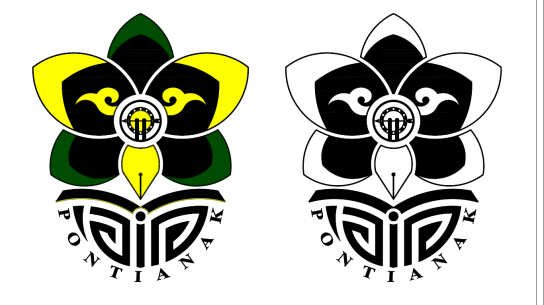 LEMBAR PEMERIKSAAN BERKASPENDAFTARAN BAKAL CALON REKTORINSTITUT AGAMA ISLAM NEGERI (IAIN) PONTIANAKMASA JABATAN  TAHUN 2022-2026Pontianak,        Maret 2022Pendaftar Bakal Calon Rektor,			Petugas Pendaftaran,------------------------------------------                   	            ----------------------------------------      NIP.                                                                                NIP.NO.BUKTI PERSYARATANDokumen 1Dokumen 2SoftcopyKeterangan1Formulir pendaftaran yang telah diisi lengkap dan ditandatangani di atas materai 10.000.2Foto copy legalisir SK CPNS3Foto copy legalisir SK PNS4Foto copy legalisir pengangkatan pertama dalam jabatan fungsional dosen5Mengisi formulir Surat Pernyataan Beriman dan Bertaqwa kepada Tuhan Yang Maha Esa bermaterai 10.000 dan ditandatangani6Foto copy KTP atau Akta Kelahiran atau Surat Keterangan Pengganti KTP dan menunjukkan yang asli7Fotocopy SK Pengangkatan dalam jabatan yang dilegalisirSK Pemberhentian dalam jabatan yang dilegalisir atau Asli Surat Keterangan dari Pejabat yang berwenang.8Asli Surat Keterangan Sehat dari dokter pemerintah berdasarkan hasil general check-up (dilampirkan).Asli Surat Keterangan bebas narkoba dari pihak yang berwenang.9Asli Surat Keterangan tidak sedang menjalani hukuman disiplin tingkat sedang dan/atau berat dari Pimpinan satuan kerja bermaterai 10.000 dan ditandatangani.10Asli Surat Keterangan dari Pengadilan Negeri setempat yang masih berlaku atau ditetapkan paling lama pada tanggal 7 Februari 2022.11Mengisi formulir pendaftaran Bakal Calon Rektor IAIN Pontianak Masa Jabatan Tahun 2022-2026 bermaterai 10.000 dan ditandatangani.12Naskah visi dan misi kepemimpinan dan program peningkatan mutu perguruan tinggi13Foto copy legalisir Ijazah Doktor (S3) dan menunjukan Ijazah Asli14Foto copy legalisir SK pengangkatan terakhir dalam Jabatan Fungsional Dosen15Daftar Riwayat Hidup yang ditandatangani.16Pas photo terbaru berlatar belakang warna merah, ukuran 4 x 6 sebanyak 3 (tiga) lembar.17Khusus pendaftar Bakal Calon Rektor dari luar IAIN Pontianak, melengkapi Surat Persetujuan Pimpinan satuan kerja yang ditandatangani dan dibubuhi stempel/cap satuan kerja atau ditandatangani secara elektronik (TTE).18Khusus pendaftar Bakal Calon Rektor dari luar IAIN Pontianak, melengkapi Surat Pernyataan Kesediaan berdomisili di Pontianak, jika ditetapkan dan diangkat menjadi Rektor IAIN Pontianak.